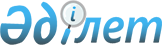 Об утверждении формы проверочного листа и критериев оценки степени рисков деятельности организаций, управляющих имущественными правами на коллективной основе
					
			Утративший силу
			
			
		
					Приказ Министра юстиции Республики Казахстан от 11 июня 2013 года № 208. Зарегистрирован в Министерстве юстиции Республики Казахстан 11 июня 2013 года № 8506. Утратил силу приказом и.о. Министра юстиции Республики Казахстан от 25 августа 2018 года № 1302.
      Сноска. Утратил силу приказом и.о. Министра юстиции РК от 25.08.2018 № 1302 (вводится в действие по истечении десяти календарных дней после дня его первого официального опубликования).
      В соответствии со статьями 13 и 15 Закона Республики Казахстан от 6 января 2011 года "О государственном контроле и надзоре в Республике Казахстан", подпунктом 5) пункта 1 статьи 21 Закона Республики Казахстан от 18 марта 2002 года "Об органах юстиции", ПРИКАЗЫВАЮ:
      1. Утвердить прилагаемые:
      1) форму проверочного листа деятельности организаций, управляющих имущественными правами на коллективной основе, согласно приложению 1 к настоящему приказу;
      2) критерии оценки степени рисков деятельности организаций, управляющих имущественными нравами на коллективной основе, согласно приложению 2 к настоящему приказу.
      2. Комитету по правам интеллектуальной собственности Министерства юстиции Республики Казахстан обеспечить:
      1) государственную регистрацию настоящего приказа;
      2) после государственной регистрации настоящего приказа обеспечить его официальное опубликование;
      3) размещение настоящего приказа на официальном интернет-ресурсе Министерства юстиции Республики Казахстан.
      3. Контроль за исполнением приказа возложить на председателя Комитета по правам интеллектуальной собственности Министерства юстиции Республики Казахстан.
      4. Настоящий приказ вводится в действие по истечении десяти календарных дней после дня его первого официального опубликования.
      Форма              Проверочный лист деятельности
организаций, управляющих имущественными правами
на коллективной основе
      Сноска. Форма проверочного листа в редакции приказа Министра юстиции РК от 17.03.2015 № 158 (вводится в действие по истечении десяти календарных дней после дня его первого официального опубликования).
      Министерство юстиции Республики Казахстан
      Акт о назначении проверки _________________________________________
                                             (№, дата)
      Ф.И.О. должностных лиц, осуществляющих проверку ___________________
      ___________________________________________________________________
      Наименование организации __________________________________________
      ___________________________________________________________________
      БИН _______________________________________________________________
      Отметка субъекта о получении копии проверочного листа:
      "____" ___________ 20 _____ года
      ______________________________ ______________________
          (Ф.И.О., должность)               (подпись) Критерии оценки степени рисков деятельности организаций,
управляющих имущественными правами на коллективной основе
      1. Критерии оценки степени рисков деятельности организаций, управляющих имущественными нравами на коллективной основе (далее -Критерии), разработаны для проведения плановых проверок организаций, управляющих имущественными правами на коллективной основе (далее - субъекты).
      2. В настоящих Критериях используется следующее понятие:
      риск - вероятность причинения вреда в результате деятельности проверяемого субъекта законным интересам авторам, субъектам смежных прав или их правообладателям;
      система оценки рисков - комплекс мероприятий, проводимых Министерством юстиции Республики Казахстан (далее – уполномоченный орган), с целью планирования проверок организаций, управляющих имущественными правами на коллективной основе;
      критерии оценки степени риска - совокупность количественных и качественных показателей, связанных с непосредственной деятельностью субъекта контроля, позволяющих отнести его к различным степеням риска;
      субъект контроля - организации, управляющие имущественными нравами на коллективной основе, в соответствии с Законом Республики Казахстан "Об авторском праве и смежных правах".
      Сноска. Пункт 2 с изменением, внесенным приказом Министра юстиции РК от 17.03.2015 № 158 (вводится в действие по истечении десяти календарных дней после дня его первого официального опубликования).


      3. Оценка рисков деятельности субъектов проводится с учетом значимости субъекта с точки зрения тяжести последствий, отраслевой статистики нарушений законодательства в области авторского и смежных прав, а также результатов внеплановых проверок, в следующем порядке:
      1) первичное отнесение субъектов по степеням риска осуществляется с учетом наличия свидетельства об аккредитации, полученного в уполномоченном органе на осуществление деятельности в сферах коллективного управления, и предоставляющее право наряду с управлением правами тех правообладателей, с которыми она заключила договоры об управлении правами, осуществлять сбор вознаграждения для тех правообладателей, с которыми такие договоры не заключены;
      2) вторичное отнесение субъектов по степеням риска осуществляется с учетом отраслевой статистики нарушений законодательства в области авторского и смежных нрав, результатов проверок в соответствии с качественными показателями риска от деятельности субъектов.
      4. Распределение субъектов по степени риска:
      1) к высокой степени риска относятся субъекты по результатам проверок набравшие от 15 до 29 баллов;
      2) к средней степени риска относятся субъекты по результатам проверок набравшие от 5 до 15 баллов;
      3) к незначительной степени риска относятся субъекты по результатам проверок набравшие от 0 до 5 баллов.
      5. При вторичном отнесении субъектов по степеням риска субъекты перераспределяются в зависимости от качественных критериев оценки степени рисков в области авторского и смежных прав.
      6. С целью применения качественных критериев оценки степени рисков, используются данные отраслевой статистики нарушений законодательства в области авторского и смежных прав, результаты проверок.
      7. В зависимости от качественных критериев оценки степени рисков субъекты переходят в высокую, среднюю или незначительную степень риска.
      Качественные критерии оцениваются в баллах:
      1) не распределение собранного вознаграждения обладателям авторских и смежных прав - 3 балла:
      2) не соответствие устава организации Закону "Об авторском праве и смежных правах" - 3 балла;
      3) отсутствие решений общего собрания об условиях заключения лицензионного договора, ставок вознаграждения - 3 балла;
      4) не распределение и не выплата вознаграждения обладателям авторских и смежных прав - 3 балла;
      5) не предоставление отчетов в уполномоченный орган - 3 балла;
      6) применение ставок вознаграждения ниже минимальных ставок, утвержденных Правительством Республики Казахстан - 3 балла;
      7) не принятие мер по поиску авторов, исполнителей, производителей фонограмм для перечисления собранного вознаграждения - 2 балла;
      8) отсутствие реестров, содержащих сведения о правообладателях, о правах, переданных ей в управление, а также об объектах авторских и смежных прав - 2 балла;
      9) отсутствие отчетов, представляемых организацией обладателям авторских и смежных нрав, содержащих сведения об использовании их прав, в том числе о размере собранного вознаграждения и об удержанных из него суммах - 2 балла;
      10) отсутствие интернет-ресурса в целях информирования пользователей о деятельности организации, управляющей имущественными правами на коллективной основе - 2 балла;
      11) отсутствие на интернет-ресурсе организации информации о правах, переданных ей в управление, включая наименование объекта авторских или смежных прав, имя автора или иного правообладателя - 2 балла;
      12) отсутствие на интернет-ресурсе информации о наличии представителей на местах, осуществляющих функции по сбору, распределению и выплате вознаграждения за использование объектов авторского права и смежных прав - 1 балл.
      Периодичность проведения вторичных плановых проверок устанавливается в следующем порядке:
      1) одного раза в год при высокой степени риска;
      2) одного раза в три года - при средней степени риска;
      3) одного раза в пять лет - при незначительной степени риска.
      Сноска. Пункт 7 с изменением, внесенным приказом Министра юстиции РК от 17.03.2015 № 158 (вводится в действие по истечении десяти календарных дней после дня его первого официального опубликования).


					© 2012. РГП на ПХВ «Институт законодательства и правовой информации Республики Казахстан» Министерства юстиции Республики Казахстан
				
Министр юстиции
Б. ИмашевПриложение 1
к приказу Министра юстиции
Республики Казахстан
от 11 июня 2013 года № 208
№
Перечень требований
Да
нет
1.
Соответствие устава организации Закону "Об авторском праве и смежных правах"
2.
Наличие договоров о передаче организациям, управляющим имущественными правами на коллективной основе, полномочий на управление правами авторов, исполнителей, производителей фонограмм
3.
Наличие лицензионных договоров с пользователями на использование объектов авторского права и смежных прав
4.
Решение общего собрания об утверждении ставок вознаграждения
5.
Решение общего собрания об условиях заключения договоров с пользователями на использование объектов авторского права и смежных прав
6.
Решение общего собрания о суммах, вознаграждения направленных на покрытие собственных расходов
7.
Распределение и ежеквартальная выплата вознаграждения
8.
Наличие документов, подтверждающих предоставление информации в уполномоченный орган, в соответствии со статьей 47 Закона "Об авторском праве и смежных правах"
9.
Наличие двусторонних и многосторонних соглашений с иностранными организациями, управляющими имущественными правами на коллективной основе
10.
Наличие документов, подтверждающих выплату вознаграждений иностранным организациям, управляющим имущественными правами на коллективной основе
11.
Наличие отчетов представляемых организацией обладателям авторских и смежных прав, содержащих сведения об использовании их прав, в том числе о размере собранного вознаграждения и об удержанных из него суммах
12.
Наличие реестров, содержащих сведения о правообладателях, о правах, переданных ей в управление, а также об объектах авторских и смежных прав
13.
Наличие интернет-ресурса в целях информирования пользователе и о деятельности организации, управляющей имущественными правами па коллективной основе
14.
Размещение на интернет-ресурсе информации о правах, переданных ей в управление, включая наименование объекта авторских или смежных прав, имя автора или иного правообладателя
15.
Размещение на интернет-ресурсе информации о наличии представителей на местах, осуществляющих функции по сбору, распределению и выплате вознаграждения за использование объектов авторского права и смежных прав
16.
Наличие материалов, подтверждающих принятие мер по поиску авторов, исполнителей, производителей фонограмм для перечисления собранного вознаграждения
17.
Применение ставок вознаграждения ниже минимальных ставок, утвержденных Правительством Республики КазахстанПриложение 2
к приказу Министра юстиции
Республики Казахстан
от 11 июня 2013 года № 208